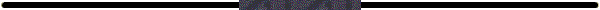 رشا التميمي, من مواليد نيسان 1984 بغداد في عام 2008 حصلت على شهادة البكالوريوس في علوم الرياضيات الجامعة المستنصرية بتقدير جيد جدا’ في عام 2017 حصلت على شهادة الماجستير بتقدير امتياز في علوم الرياضيات –نظرية المقاسات, الشهادات الدراسية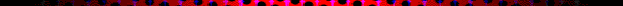 ماجستير(2016-2017)شهادة الماجستير في علوم الرياضيات, باختصاص نظرية المقاسات.بتقدير جيد تاريخ الحصول على الشهادة 28\12\2017عنوان الاطروحة (some generalization of hollow liftintg modules)بكالوريوس (2007-2008)شهادة البكالوريوس في علوم الرياضيات بتقدير\ جيد جدا\ التسلسل الاول على القسم معدل التخرج 85عنوان بحث التخرج (المتغير الاعشوائي)الجوائز والتكريم الاكاديميالخبرة الاكاديمية والتدريس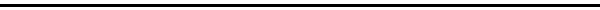 عضو في لجنة تدقيق بيانات استمارات تقييم الاداء للعام الدراسي 2015\2016.عضو في لجنة جرد الموجودات في عمادة الكلية للعام الدراسي 2017\2018عضو في لجنة ارشفة اضابير منتسبي كلية العلومعضو في لجان اخرى (اسناد ضمان الجودة)اسناد مكتبة قسم الرياضيات  للعام الدراسي 2009\2010اسناد وحدة البطاقة الذكية في كلية العلوم للعام الدراسي 2014\2015اسناد وحدة شؤون الطلبة للعام الدراسي  2009\2010المقررات الدراسية التي تم دراستهاالمنشورات العلميةORCID ID:orcid.org |000-0002-4368-6503.Research gate: رشا التميميGOOGLE SCHOLAR: مدرس المساعد رشابحوث منشورة في مجلات او مؤتمرات علمية عالمية او محليةSaad A. Alsaadi and Rasha M. Jeathoom. Hollow--lifting Modules. Mathematics and statistics  Journal, 3(2):X-X, 2017.Saad A.Alsaadi and Rasha M.Jeathoom. Strongly hollow--lifting modules. 10.21474 –IJARO1-3974.تطوير المهاراتشهادات اخرى, ورش عمل ,دورات علميةشهادات اخرىشهادة في دورة سلامة اللغة العربية ,2018.شهادة في دورة طرائق التدريس , الجامعة المستنصرية ,2018.شهادة مشاركة في دورة OF PARTICIPATION BRIGHT FUTUREالدراسات العليا	الدراسات الاولية1.الحسبان2.اسس الرياضيات3.نظرية المقاسات4. تبولوجي